Town of Oneonta Planning Board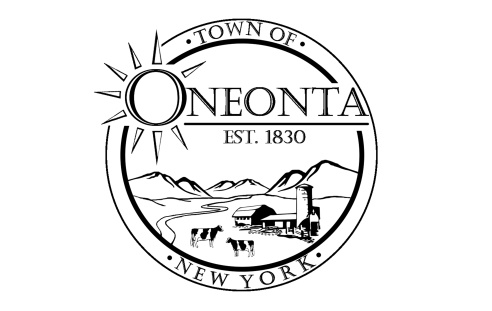 Meeting AgendaMay 6, 2024Meeting called to order.PledgePUBLIC HEARINGS:  PB000663  Hugh Henderson Jr  TMP#300.00-3-52.01;  571 Southside DrMinor Subdivision Application PB000669  Barbara Doyle  TMP#287.09-1-25.00;  103 Adams WaySpecial Use Permit Application for short term rental  NEW APPLICATIONS:PB000671  Nadine Karns/R Braun  TMP#300.00-3-36.00;  938 Swart Hollow RdMinor Subdivision ApplicationPB000672  Nathan Mann  TMP#300.00-3-20.00;  232 Southside DrSpecial Use Permit Application for short term rentalPB000673  Stephen Roese  TMP#299.06-1-40.00;  5 Cove AveSpecial Use Permit Application for short term rental PB000675  Peter Exton/Ellen Blaisdell & Thompson  TMP#275.00-1-53.00 & 275.00-1-54.01;  602/618 East StLot Line Change Application  CONTINUING BUSINESS:PB000667  AZ Oneonta LLC/AutoZone  TMP#300.00-3-93.00;  5071 St Hwy 23Site Plan Review Application PB000653  Dana & Fred Clapper  TMP#275.00-1-63.01;  184 Lower Reservoir RdSite Plan Review Application for Campground DISCUSSIONS:Minutes:Approval of 4/15/2024 MinutesNext Meeting:Meeting on 5/20/2024 @ 7:00PM ADJOURNMENT